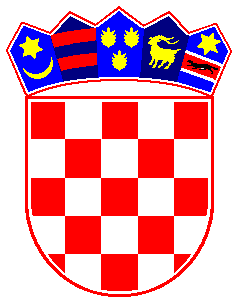 REPUBLIKA HRVATSKADUBROVAČKO-NERETVANSKA ŽUPANIJAOPĆINA TRPANJOPĆINSKI NAČELNIKKLASA:120-01/11-01/01URBROJ:2117/07-03/05-19-1U Trpnju, 10. siječnja 2019.		Temeljem članka 9. stavak 2. Zakona o plaćama u lokalnoj i područnoj (regionalnoj) samoupravi (Narodne novine broj 28/10), a u svezi s člankom 23. Pravilnika o unutarnjem redu Općine Trpanj (Službeni glasnik dubrovačko-neretvanske županije broj 7/18, članka 5. Kolektivnog ugovora za državne službenike i namještenike (Narodne novine broj 112/17 i 12/18) te članka 1. Dodatka I Kolektivnom ugovoru za državne službenike i namještenike (Narodne novine broj (2/19), Općinski načelnik Općine Trpanj, dana 10. siječnja 2019.godine, donio je 					ODLUKU		       o utvrđenju visine osnovica za obračun plaće		 službenika i namještenika zaposlenih u Općini Trpanj					Članak 1.Ovom Odlukom utvrđuje se visina osnovice za izračun plaće službenika i namještenika zaposlenih u Općini Trpanj.					Članak 2.Osnovica za izračun plaće službenika i namještenika zaposlenih u Općini Trpanj utvrđuje se u iznosu od 5.584,19 kn (slovima:pettisućačetristodvadesetjednakunapedesetčetirilipe) bruto. 					Članak 3.Donošenjem ove Odluke prestaje važit Odluka o utvrđenju visine osnovice za obračun plaće službenika i namještenika zaposlenih u Općini Trpanj, KLASA:120-01/11-01/01 URBROJ:2117-07/17-02 od 29. studeni.2017.godine.					Članak 4.Ova Odluka stupa na snagu danom donošenja a plaća će se obračunavati primjenom osnovice  iz članka 2. ove Odluke, počevši s obračunom plaće za mjesec siječanj 2019.godine i dalje.					Članak 5.Ova Odluka objavit će se na internetskoj stranici Općine i u Službenom glasniku Dubrovačko-neretvanske županije.									  Općinski načelnik									Jakša Franković, v.r .REPUBLIKA HRVATSKADUBROVAČKO-NERETVANSKA ŽUPANIJAOPĆINA TRPANJOPĆINSKI NAČELNIKKLASA:013-03/02-01-01URBROJ:2117/07-05/01-19-2Trpanj, 29. siječnja 2019. Općinski načelnik Općine Trpanj, postupajući po službenoj dužnosti, a temeljem članka 45. Statuta Općine Trpanj (Službeni glasnik Dubrovačko-neretvanske županije br. 6/13, 14/13 i 7/18), članka 23. Pravilnika o unutarnjem redu Jedinstvenog upravnog odjela Općine Trpanj (Službeni glasnik Dubrovačko-neretvanske županije br.7/18), a u svezi s člankom 39. Kolektuivnog ugovora za državne službenike i namještenike (Narodne novine broj 112/17 i 12/18), te Odluke o utvrđenju visine osnovica za obračun plaće  službenika i namještenika zaposlenih u Općini Trpanj, KLASA:120-01/11-01/01 URBROJ:2117/07-03/05-19-1 od 10. siječnja.2019.godine, donosi slijedeći  				        R J E Š E NJ EOvim rješenjem mijenja se rješenje Općinskog načelnika KLASA:013-03/02-01-01URBROJ:2117-07/11-01 od 17.ožujka 2011.g., tako da novo rješenje sada glasi:„NADI IVANKOVIĆ, pročelnici Jedinstvenog upravnog odjela Općine Trpanj, utvrđuje se pravo na plaću prema slijedećim mjerilima:Koeficijent za obračun plaće  1.95 osnovice za obračun plaće, koja iznosi 5.584,19 kn, uvećanu za 0.5% za svaku navršenu godinu radnog staža, počevši od 01. Siječnja 2019.godine.Dinamika rasta – smanjenja plaća pratit će dinamiku rasta – smanjenja zakonske osnovice za obračun plaće državnih službenika i namještenika.“				   O b r a z l o ž e nj eUvidom u evidenciju službenika, utvrđeno je da Nada Ivanković koja obavlja poslove pročelnice u Jedinstvenom upravnom odjelu Općine Trpanj, ima 31 godinu radnog staža ostvarenog u državnim tjelima, pa joj temeljem članka 23. Pravilnika o unutarnjem redu Jedinstvenog upravnog odjela Općine Trpanj (Službeni glasnik Dubrovačko-neretvanske županije br.7/18), a u svezi s člankom 39. Kolektivnog ugovora za državne službenike i namještenike (Narodne novine broj  2/19), pripada pravo na uvećanje koeficijenta složenosti poslova za 8%. Člankom 39. Kolektivnog ugovora za državne službenike i namještenike (Narodne novine broj  2/19), propisano je da službenik i namještenik ima pravo na uvećanje koeficijenta složenosti poslova radnog mjesta za radni staž ostvaren u državnim tijelima, za 8% za radni staž u trajanju od 30 do 34 godine.Općinski načelnik je donio Odluku o utvrđenju visine osnovica za obračun plaće  službenika i namještenika zaposlenih u Općini Trpanj, KLASA:120-01/11-01/01 URBROJ:2117/07-03/05-19-1 dana 10. siječnja.2019.godine kojom ista iznosi 5.584,19 kn, sukladno čemu je i odlučeno kao u izreci ovog rješenja.Pouka o pravnom lijekuProtiv ovog rješenja dopuštena je žalba u roku od 15 dana od dana primitka ovog rješenja.Žalba se podnosi Uredu državne uprave Dubrovačko-neretvanske županije, putem Općinskog načelnika, pismeno ili usmeno na zapisnik.Žalba je oslobođena plaćanja upravne pristojbe.Dostaviti:1.Imenovanoj2.računovodstvo3.Evidenciji							Općinski načelnik           Jakša FrankovićREPUBLIKA HRVATSKADUBROVAČKO-NERETVANSKA ŽUPANIJAOPĆINA TRPANJJEDINSTVENI UPRAVNI ODJEL KLASA:013-03/02-01-01URBROJ: 2117/-07-01/01-19-2Trpanj, 29. siječnja 2019. Općinski načelnik Općine Trpanj, postupajući po službenoj dužnosti, a temeljem članka 45. Statuta Općine Trpanj (Službeni glasnik Dubrovačko-neretvanske županije br. 6/13, 14/13 i 7/18), članka 23. Pravilnika o unutarnjem redu Jedinstvenog upravnog odjela Općine Trpanj (Službeni glasnik Dubrovačko-neretvanske županije br.7/18), a u svezi s člankom 39. Kolektuivnog ugovora za državne službenike i namještenike (Narodne novine broj 112/17 i 12/18), te Odluke o utvrđenju visine osnovica za obračun plaće  službenika i namještenika zaposlenih u Općini Trpanj, KLASA:120-01/11-01/01 URBROJ:2117/07-03/05-19-1 od 10. siječnja.2019.godine, donosi slijedeći  				        R J E Š E NJ EOvim rješenjem mijenja se rješenje Općinskog načelnika KLASA:013-03/02-01-01Ur.broj:2117/07-05/01-19-1 od 10. siječnja 2019.godine tako da novo rješenje sada glasi:„IVANI JELAŠ,  višoj referentici-tajnici Općinskog načelnika, utvrđuje se pravo na plaću prema slijedećim mjerilima:Koeficijent za obračun plaće  1.19osnovice za obračun plaće, koja iznosi 5.584,19 kn, uvećano za 0.5% za svaku navršenu godinu radnog staža, počevši od 01. siječnja 2019.godine.Dinamika rasta – smanjenja plaća pratit će dinamiku rasta – smanjenja zakonske osnovice za obračun plaće lokalnih službenika i namještenika.“				        O b r a z l o ž e nj eUvidom u evidenciju službenika, utvrđeno je da Ivana Jelaš, službenica koja obavlja poslove više referentice-tajnici Općinskog načelnika Općine Trpanj, ima 21 godinu radnog staža ostvarenog u državnim tjelima, pa joj temeljem članka 23. Pravilnika o unutarnjem redu Jedinstvenog upravnog odjela Općine Trpanj (Službeni glasnik Dubrovačko-neretvanske županije br.7/18), a u svezi s člankom 39. Kolektivnog ugovora za državne službenike i namještenike (Narodne novine broj  2/19), pripada pravo na uvećanje koeficijenta složenosti poslova za 4 %. Člankom 39. Kolektivnog ugovora za državne službenike i namještenike (Narodne novine broj  2/19), propisano je da službenik i namještenik ima pravo na uvećanje koeficijenta složenosti poslova radnog mjesta za radni staž ostvaren u državnim tijelima, za 4% za radni staž u trajanju od 20 do 29 godine.Općinski načelnik je donio Odluku o utvrđenju visine osnovica za obračun plaće  službenika i namještenika zaposlenih u Općini Trpanj, KLASA:120-01/11-01/01 URBROJ:2117/07-03/05-19-1 dana 10. siječnja.2019.godine kojom ista iznosi 5.584,19 kn, sukladno čemu je i odlučeno kao u izreci ovog rješenja.POUKA O PRAVNOM LIJEKUPouka o pravnom lijekuProtiv ovog rješenja dopuštena je žalba u roku od 15 dana od dana primitka ovog rješenja.Žalba se podnosi Općinskom načelniku Općine Trapnj.Žalba je oslobođena plaćanja upravne pristojbe.Dostaviti:1.Imenovanoj2.računovodstvo3.Evidenciji							Pročelnica								Nada Ivanković